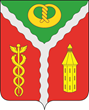 АДМИНИСТРАЦИЯГОРОДСКОГО ПОСЕЛЕНИЯ ГОРОД КАЛАЧКАЛАЧЕЕВСКОГО МУНИЦИПАЛЬНОГО РАЙОНАВОРОНЕЖСКОЙ ОБЛАСТИП О С Т А Н О В Л Е Н И Е«19» февраля 2020 г. № 45г. Калач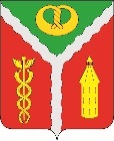 О внесении изменений в постановление администрации городского поселения город Калач от 15.10.2019 г. № 491 «Об утверждении муниципальной программы «Развитие культуры и туризма в городском поселении город Калач Калачеевского муниципального района на 2020 - 2026 годы»В связи с необходимостью приведения муниципальной программы «Развитие культуры и туризма в городском поселении город Калач Калачеевского муниципального района на 2020-2026 годы» в соответствие с лимитами бюджетных обязательств на финансирование программных мероприятий, утвержденных решением Совета народных депутатов городского поселения город Калач от 25 декабря 2019 года №100 «О бюджете городского поселения город Калач Калачеевского муниципального района Воронежской области на 2020 год и плановый период 2021 и 2022 годов» администрация городского поселения город Калач Калачеевского муниципального района п о с т а н о в л я е т:1. Внести в постановление администрации городского поселения город Калач от 15.10.2019 г. №491 «Об утверждении муниципальной программы «Развитие культуры и туризма в городском поселении город Калач Калачеевского муниципального района на 2020 -2026 годы» следующие изменения:1.1 Раздел «Объемы и источники финансирования муниципальной программы» Паспорта муниципальной программы городского поселения город Калач «Развитие культуры и туризма в городском поселении город Калач Калачеевского муниципального района на 2020 -2026 годы» (далее Программа) изложить в следующей редакции:2. Приложение к муниципальной программе «Развитие культуры и туризма в городском поселении город Калач Калачеевского муниципального района на 2020 -2026 годы» с №2, №3, №5 изложить в новой редакции согласно приложениям №1, №2, №3 к настоящему постановлению.3. Опубликовать настоящее постановление в официальном периодическом издании «Вестник муниципальных правовых актов городского поселения город Калач Калачеевского муниципального района Воронежской области», а также разместить на официальном сайте администрации городского поселения город Калач в сети интернет.4. Контроль за исполнением настоящего постановления оставляю за собой.Приложение 1 к Постановлению администрации городского поселения город Калач от 19.02.2020г.№ 45Расходы бюджета городского поселения город Калач Калачеевского муниципального района Воронежской области на реализацию муниципальной программы "Развитие культуры и туризма в городском поселении город Калач Калачеевского муниципального района Воронежской области на 2020-2026 годы"Приложение 2 к Постановлению администрации городского поселения город Калач от 19.02.2020г.№ 45Финансовое обеспечение и прогнозная (справочная) оценка расходов местного бюджета на реализацию муниципальной программы городского поселения город Калач Калачеевского муниципального района Воронежской области "Развитие культуры и туризма в городском поселении город Калач Калачеевского муниципального района на 2020-2026 годы"Приложение 3 к Постановлению администрации городского поселения город Калач от 19.02.2020г.№ 45План реализации муниципальной программы "Развитие культуры и туризма в городском поселении город Калач Калачеевского муниципального района на 2020-2026 годы"Объемы и источники финансирования муниципальной программы (в действующих ценах каждого года реализации муниципальной программы)Финансирование программных мероприятий осуществляется за счет средств, получаемых из бюджета городского поселения город Калач Калачеевского муниципального района в объемах, предусмотренных Программой и утвержденных решением Совета народных депутатов Калачеевского муниципального района о бюджете городского поселения город Калач Калачеевского муниципального района на очередной финансовый год и средств областного бюджета.Объем средств финансирования Программы составляет 171 607,7 тыс. рублей, в том числе:Финансирование программных мероприятий осуществляется за счет средств, получаемых из бюджета городского поселения город Калач Калачеевского муниципального района в объемах, предусмотренных Программой и утвержденных решением Совета народных депутатов Калачеевского муниципального района о бюджете городского поселения город Калач Калачеевского муниципального района на очередной финансовый год и средств областного бюджета.Объем средств финансирования Программы составляет 171 607,7 тыс. рублей, в том числе:Финансирование программных мероприятий осуществляется за счет средств, получаемых из бюджета городского поселения город Калач Калачеевского муниципального района в объемах, предусмотренных Программой и утвержденных решением Совета народных депутатов Калачеевского муниципального района о бюджете городского поселения город Калач Калачеевского муниципального района на очередной финансовый год и средств областного бюджета.Объем средств финансирования Программы составляет 171 607,7 тыс. рублей, в том числе:Финансирование программных мероприятий осуществляется за счет средств, получаемых из бюджета городского поселения город Калач Калачеевского муниципального района в объемах, предусмотренных Программой и утвержденных решением Совета народных депутатов Калачеевского муниципального района о бюджете городского поселения город Калач Калачеевского муниципального района на очередной финансовый год и средств областного бюджета.Объем средств финансирования Программы составляет 171 607,7 тыс. рублей, в том числе:Финансирование программных мероприятий осуществляется за счет средств, получаемых из бюджета городского поселения город Калач Калачеевского муниципального района в объемах, предусмотренных Программой и утвержденных решением Совета народных депутатов Калачеевского муниципального района о бюджете городского поселения город Калач Калачеевского муниципального района на очередной финансовый год и средств областного бюджета.Объем средств финансирования Программы составляет 171 607,7 тыс. рублей, в том числе:Объемы и источники финансирования муниципальной программы (в действующих ценах каждого года реализации муниципальной программы)ГодВсего, тыс. руб.В том числе:В том числе:В том числе:Объемы и источники финансирования муниципальной программы (в действующих ценах каждого года реализации муниципальной программы)ГодВсего, тыс. руб.Федеральный бюджетОбластной бюджетБюджет городского поселения город Калач Калачеевского муниципального района, тыс. руб.Объемы и источники финансирования муниципальной программы (в действующих ценах каждого года реализации муниципальной программы)202026 971,93550, 0552,022 869,9Объемы и источники финансирования муниципальной программы (в действующих ценах каждого года реализации муниципальной программы)202123 964,823 964,8Объемы и источники финансирования муниципальной программы (в действующих ценах каждого года реализации муниципальной программы)202224 998,224 998,2Объемы и источники финансирования муниципальной программы (в действующих ценах каждого года реализации муниципальной программы)202323 918,223 918,2Объемы и источники финансирования муниципальной программы (в действующих ценах каждого года реализации муниципальной программы)202423 918,223 918,2Объемы и источники финансирования муниципальной программы (в действующих ценах каждого года реализации муниципальной программы)202523 918,223 918,2Объемы и источники финансирования муниципальной программы (в действующих ценах каждого года реализации муниципальной программы)202623 918,223 918,2Объемы и источники финансирования муниципальной программы (в действующих ценах каждого года реализации муниципальной программы)Всего171 607,73550, 0552,0167 505,7Объемы и источники финансирования муниципальной программы (в действующих ценах каждого года реализации муниципальной программы)Ежегодный объем финансирования мероприятий Программы может корректироваться с учетом финансовых возможностей бюджета городского поселения город Калач Калачеевского муниципального района.Ежегодный объем финансирования мероприятий Программы может корректироваться с учетом финансовых возможностей бюджета городского поселения город Калач Калачеевского муниципального района.Ежегодный объем финансирования мероприятий Программы может корректироваться с учетом финансовых возможностей бюджета городского поселения город Калач Калачеевского муниципального района.Ежегодный объем финансирования мероприятий Программы может корректироваться с учетом финансовых возможностей бюджета городского поселения город Калач Калачеевского муниципального района.Ежегодный объем финансирования мероприятий Программы может корректироваться с учетом финансовых возможностей бюджета городского поселения город Калач Калачеевского муниципального района.Глава администрации городского поселения город КалачТ.В. МирошниковаСтатусНаименование муниципальной программы, основных мероприятийИсточники ресурсного обеспеченияРасходы бюджета по годам реализации муниципальной программы, тыс. руб.Расходы бюджета по годам реализации муниципальной программы, тыс. руб.Расходы бюджета по годам реализации муниципальной программы, тыс. руб.Расходы бюджета по годам реализации муниципальной программы, тыс. руб.Расходы бюджета по годам реализации муниципальной программы, тыс. руб.Расходы бюджета по годам реализации муниципальной программы, тыс. руб.Расходы бюджета по годам реализации муниципальной программы, тыс. руб.Расходы бюджета по годам реализации муниципальной программы, тыс. руб.СтатусНаименование муниципальной программы, основных мероприятийИсточники ресурсного обеспеченияВсего2020202120222023202420252026СтатусНаименование муниципальной программы, основных мероприятийИсточники ресурсного обеспеченияВсего(первый год реализации)(второй год реализации)(третий год реализации) (четвертый год реализации) (пятый год реализации) (шестой год реализации) (седьмой год реализации) 1234567891011МУНИЦИПАЛЬНАЯ ПРОГРАММА"Развитие культуры и туризма в городском поселении город Калач Калачеевского муниципального района Воронежской области на 2020 – 2026 годы"Всего, в том числе:171 607,726 971,923 964,824 998,223 918,223 918,223 918,223 918,2МУНИЦИПАЛЬНАЯ ПРОГРАММА"Развитие культуры и туризма в городском поселении город Калач Калачеевского муниципального района Воронежской области на 2020 – 2026 годы"федеральный бюджет3 550,03 550,00,00,00,00,00,00,0МУНИЦИПАЛЬНАЯ ПРОГРАММА"Развитие культуры и туризма в городском поселении город Калач Калачеевского муниципального района Воронежской области на 2020 – 2026 годы"областной бюджет552,0552,00,00,00,00,00,00,0МУНИЦИПАЛЬНАЯ ПРОГРАММА"Развитие культуры и туризма в городском поселении город Калач Калачеевского муниципального района Воронежской области на 2020 – 2026 годы"местный бюджет167 505,722 869,923 964,824 998,223 918,223 918,223 918,223 918,2Подпрограмма 1Развитие туризмаместный бюджет1 000,00,00,00,0250,0250,0250,0250,0Подпрограмма 2Культурно-досуговая деятельность и народное творчествоВсего, в том числе:149 126,023 945,020 738,421 771,820 667,720 667,720 667,720 667,7Подпрограмма 2Культурно-досуговая деятельность и народное творчествофедеральный бюджет3 550,03 550,00,00,00,00,00,00,0Подпрограмма 2Культурно-досуговая деятельность и народное творчествообластной бюджет552,0552,00,00,00,00,00,00,0Подпрограмма 2Культурно-досуговая деятельность и народное творчествоместный бюджет145 024,019 843,020 738,421 771,820 667,720 667,720 667,720 667,7Основное мероприятие 2.1Финансовое обеспечение МКУ "РДК "Юбилейный"местный бюджет94 060,212 642,313 446,314 306,413 416,313 416,313 416,313 416,3Основное мероприятие 2.2Расходы на обеспечение деятельности МКУ "РДК "Юбилейный"Всего, в том числе:51 890,88 127,77 292,17 465,47 251,47 251,47 251,47 251,4Основное мероприятие 2.2Расходы на обеспечение деятельности МКУ "РДК "Юбилейный"федеральный бюджет1 000,01 000,00,00,00,00,00,00,0Основное мероприятие 2.2Расходы на обеспечение деятельности МКУ "РДК "Юбилейный"областной бюджет102,0102,00,00,00,00,00,00,0Основное мероприятие 2.2Расходы на обеспечение деятельности МКУ "РДК "Юбилейный"местный бюджет50 788,87 025,77 292,17 465,47 251,47 251,47 251,47 251,4Основное мероприятие 2.3Создание без барьерной среды в МКУ "РДК" Юбилейный" по государственной программе Воронежской области "Доступная среда"местный бюджет0,00,00,00,00,00,00,00,0Основное мероприятие 2.4Расходы на капитальный ремонт ДК им. ЧапаеваВсего, в том числе:3 175,03 175,00,00,00,00,00,00,0Основное мероприятие 2.4Расходы на капитальный ремонт ДК им. Чапаевафедеральный бюджет2 550,02 550,00,00,00,00,00,00,0Основное мероприятие 2.4Расходы на капитальный ремонт ДК им. Чапаеваобластной бюджет450,0450,00,00,00,00,00,00,0Основное мероприятие 2.4Расходы на капитальный ремонт ДК им. Чапаеваместный бюджет175,0175,00,00,00,00,00,00,0Подпрограмма 3Развитие библиотечного обслуживания (Организация библиотечного обслуживания населения, комплектование и обеспечение сохранности библиотечных фондов библиотек поселения)местный бюджет21 481,73 026,93 226,43 226,43 000,53 000,53 000,53 000,5Основное мероприятие 3.1Расходы на обеспечение обслуживания населения, комплектование и обеспечение сохранности библиотечных фондов библиотеки городского поселенияместный бюджет21 481,73 026,93 226,43 226,43 000,53 000,53 000,53 000,5СтатусНаименование муниципальной программы, основных мероприятийИсточники ресурсного обеспеченияРасходы бюджета по годам реализации муниципальной программы, тыс. руб.Расходы бюджета по годам реализации муниципальной программы, тыс. руб.Расходы бюджета по годам реализации муниципальной программы, тыс. руб.Расходы бюджета по годам реализации муниципальной программы, тыс. руб.Расходы бюджета по годам реализации муниципальной программы, тыс. руб.Расходы бюджета по годам реализации муниципальной программы, тыс. руб.Расходы бюджета по годам реализации муниципальной программы, тыс. руб.Расходы бюджета по годам реализации муниципальной программы, тыс. руб.СтатусНаименование муниципальной программы, основных мероприятийИсточники ресурсного обеспеченияВсего2020202120222023202420252026СтатусНаименование муниципальной программы, основных мероприятийИсточники ресурсного обеспеченияВсего(первый год реализации)(второй год реализации)(третий год реализации) (четвертый год реализации) (пятый год реализации) (шестой год реализации) (седьмой год реализации) 1234567891011МУНИЦИПАЛЬНАЯ ПРОГРАММА"Развитие культуры и туризма в городском поселении город Калач Калачеевского муниципального района Воронежской области на 2020 – 2026 годы"Всего, в том числе:171 607,726 971,923 964,824 998,223 918,223 918,223 918,223 918,2МУНИЦИПАЛЬНАЯ ПРОГРАММА"Развитие культуры и туризма в городском поселении город Калач Калачеевского муниципального района Воронежской области на 2020 – 2026 годы"федеральный бюджет3 550,03 550,00,00,00,00,00,00,0МУНИЦИПАЛЬНАЯ ПРОГРАММА"Развитие культуры и туризма в городском поселении город Калач Калачеевского муниципального района Воронежской области на 2020 – 2026 годы"областной бюджет552,0552,00,00,00,00,00,00,0МУНИЦИПАЛЬНАЯ ПРОГРАММА"Развитие культуры и туризма в городском поселении город Калач Калачеевского муниципального района Воронежской области на 2020 – 2026 годы"местный бюджет167 505,722 869,923 964,824 998,223 918,223 918,223 918,223 918,2Подпрограмма 1Развитие туризмаместный бюджет1 000,00,00,00,0250,0250,0250,0250,0Подпрограмма 2Культурно-досуговая деятельность и народное творчествоВсего, в том числе:149 126,023 945,020 738,421 771,820 667,720 667,720 667,720 667,7Подпрограмма 2Культурно-досуговая деятельность и народное творчествофедеральный бюджет3 550,03 550,00,00,00,00,00,00,0Подпрограмма 2Культурно-досуговая деятельность и народное творчествообластной бюджет552,0552,00,00,00,00,00,00,0Подпрограмма 2Культурно-досуговая деятельность и народное творчествоместный бюджет145 024,019 843,020 738,421 771,820 667,720 667,720 667,720 667,7 Основное мероприятие 2.1Финансовое обеспечение МКУ "РДК "Юбилейный"местный бюджет94 060,212 642,313 446,314 306,413 416,313 416,313 416,313 416,3 Основное мероприятие 2.2Расходы на обеспечение деятельности МКУ "РДК "Юбилейный"Всего, в том числе:51 890,88 127,77 292,17 465,47 251,47 251,47 251,47 251,4 Основное мероприятие 2.2Расходы на обеспечение деятельности МКУ "РДК "Юбилейный"федеральный бюджет1 000,01 000,00,00,00,00,00,00,0 Основное мероприятие 2.2Расходы на обеспечение деятельности МКУ "РДК "Юбилейный"областной бюджет102,0102,00,00,00,00,00,00,0 Основное мероприятие 2.2Расходы на обеспечение деятельности МКУ "РДК "Юбилейный"местный бюджет50 788,87 025,77 292,17 465,47 251,47 251,47 251,47 251,4Основное мероприятие 2.3Создание без барьерной среды в МКУ "РДК" Юбилейный" по государственной программе Воронежской области "Доступная среда"местный бюджет0,00,00,00,00,00,00,00,0Основное мероприятие 2.4Расходы на капитальный ремонт ДК им. ЧапаеваВсего, в том числе:3 175,03 175,00,00,00,00,00,00,0Основное мероприятие 2.4Расходы на капитальный ремонт ДК им. Чапаевафедеральный бюджет2 550,02 550,00,00,00,00,00,00,0Основное мероприятие 2.4Расходы на капитальный ремонт ДК им. Чапаеваобластной бюджет450,0450,00,00,00,00,00,00,0Основное мероприятие 2.4Расходы на капитальный ремонт ДК им. Чапаеваместный бюджет175,0175,00,00,00,00,00,00,0Подпрограмма 3Развитие библиотечного обслуживания (Организация библиотечного обслуживания населения, комплектование и обеспечение сохранности библиотечных фондов библиотек поселения)местный бюджет21 481,73 026,93 226,43 226,43 000,53 000,53 000,53 000,5Основное мероприятие 3.1Расходы на обеспечение обслуживания населения, комплектование и обеспечение сохранности библиотечных фондов библиотеки городского поселенияместный бюджет21 481,73 026,93 226,43 226,43 000,53 000,53 000,53 000,5№ п/пСтатусНаименование подпрограммы, основного мероприятия, мероприятияИсполнитель мероприятия (структурное подразделение администрации Калачеевского муниципального района, иной главный распорядитель средств местного бюджета), Ф.И.О., должность исполнителя)СрокСрокОжидаемый непосредственный результат (краткое описание) от реализации подпрограммы, основного мероприятия, мероприятия в очередном финансовом годуКБКРасходы, предусмотренные решением Совета народных депутатов городского поселения город Калач Калачеевского муниципального района о бюджете, на 2020 год№ п/пСтатусНаименование подпрограммы, основного мероприятия, мероприятияИсполнитель мероприятия (структурное подразделение администрации Калачеевского муниципального района, иной главный распорядитель средств местного бюджета), Ф.И.О., должность исполнителя)СрокСрокКБКРасходы, предусмотренные решением Совета народных депутатов городского поселения город Калач Калачеевского муниципального района о бюджете, на 2020 год№ п/пСтатусНаименование подпрограммы, основного мероприятия, мероприятияИсполнитель мероприятия (структурное подразделение администрации Калачеевского муниципального района, иной главный распорядитель средств местного бюджета), Ф.И.О., должность исполнителя)начала реализации
мероприятия в очередном финансовом году окончания реализации мероприятия в очередном финансовом годуКБКРасходы, предусмотренные решением Совета народных депутатов городского поселения город Калач Калачеевского муниципального района о бюджете, на 2020 год1234567891Программа"Развитие культуры и туризма в городском поселении город Калач Калачеевского муниципального района на 2020-2026 годы""Развитие культуры и туризма в городском поселении город Калач Калачеевского муниципального района на 2020-2026 годы"01.01.202031.12.2020Взаимодействие с органами государственной власти и местного самоуправления, общественными и иными организациями, проведение на территории городского поселения единой политики в сфере культуры с целью обеспечения единого культурного пространства и создание равных условий по обеспечению услугами учреждений культуры всех жителей муниципального образования 9140000000000000026 971,91.1Подпрограмма 1Развитие туризмаАдминистрация городского поселения город Калач 01.01.202031.12.2020914080101101005902000,01.2Подпрограмма 2Культурно-досуговая деятельность и народное творчествоАдминистрация городского поселения город Калач 01.01.202031.12.202091408010220100590853, 91408010220100590851, 91408010220100590244, 91408010220100590242, 91408010220100590111, 91408010220100590112, 91408010220100590119, 914080102204L46702449140801022A3985602429140801022A3545302449140801022A35453024223 945,01.3Подпрограмма 3Развитие библиотечного обслуживания (Организация библиотечного обслуживания населения, комплектование и обеспечение сохранности библиотечных фондов библиотек поселения)Администрация городского поселения город Калач 01.01.202031.12.2020914080102301005905403 026,9